OŚWIADCZENIE WNIOSKODAWCY DOTYCZĄCE PRIORYTETU 5/składa Pracodawca, który ubiega się o środki na kształcenie ustawiczne w ramach priorytetu 5/Oświadczam/y w imieniu swoim lub podmiotu, który reprezentuję/my, 
że osoba/y wskazana/e do kształcenia w ramach Priorytetu nr 5 spełnia/ją warunki dostępu do priorytetu tj.  * w ciągu roku przed datą złożenia wniosku o dofinansowanie kosztów kształcenia       ustawicznego pracowników i pracodawców ze środków KFS, podjęła/ły pracę po przerwie spowodowanej sprawowaniem opieki nad dzieckiem, trwającej nieprzerwalnie minimum 90 dni.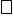               lub  jest/są członkiem rodziny wielodzietnej oraz na dzień złożenia wniosku posiada/ją Kartę       Dużej Rodziny bądź spełnia/ją warunki jej posiadania.…………………………………..						……………………………………………../data/	/podpis i pieczęć Pracodawcy lub osoby uprawnionej do reprezentowania Pracodawcy/*  właściwe zaznaczyć